W Dniu Dziecka każdemu z Was: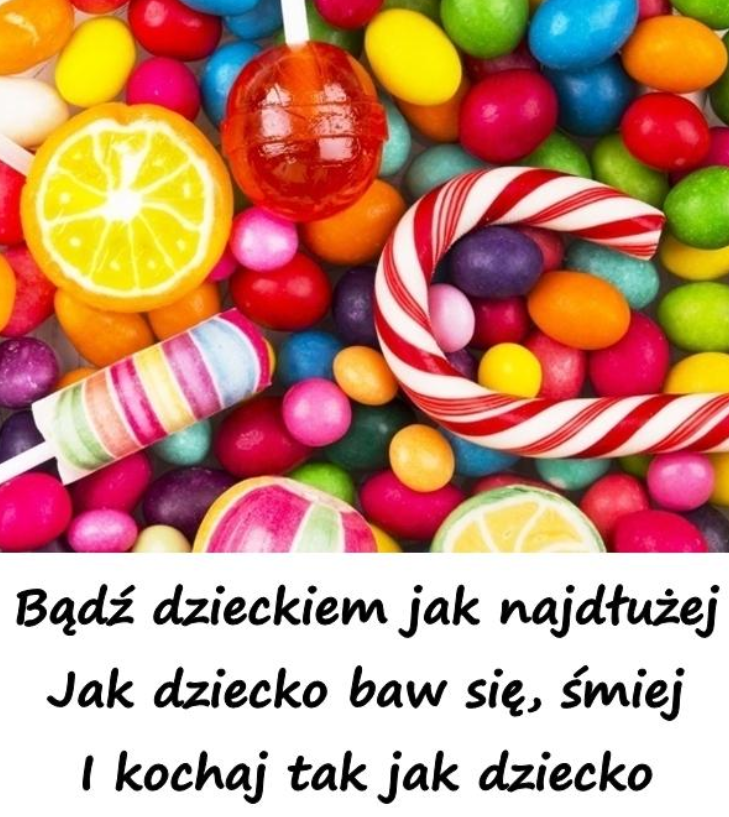 Z pozdrowieniami Krystyna GlondysKLASA VII a i b01.06.2020 i 02.06.2020Temat: Notacja wykładnicza c.d.n – liczba naturalnaa ≠ 0np.:a-1 = a-2 = a-3 = 10-1 =  = 0,110-2 =  =  = 0,0110-3 =  =  = 0,001Zapisz w zeszycie przykład (zielony kart.) str. 241a · 10n                     1 ≤ a < 10          potęga liczby 10 o wykł. całkowit.Zapisz w zeszycie dwa przykłady poniższe (podręcznik str. 241)Zad. 1, str. 2420,0005 g =  g = 5 · 10-4 g0,000012 m/s =  g = 1,2 · 10-5 m/s2,1 · 10-7 g = ? kg                      kg = 1000 g     1 g =  kg2,1 · 2,1 ·  ·  kg = 2,1 ·  kg = 2,1 ·  = 2,1 · 10 -10 kg465 mm = ? m                            1 m = 1 000 mm         1 mm = 0,001 m465 ·  =  m = 4,65 ·  = 4,65 · 10-1 mZad. 9, str. 243a + b = 6 · 107 + 2,5 · 106 = 6 · 10 · 106 + 2,5 · 106 = 60 · 106 + 2,5 · 106 = 62,5 · 106 = = 6,25 · 107a – b = 6 · 107 - 2,5 · 106 = 6 · 10 · 106 - 2,5 · 106 = 60 · 106 - 2,5 · 106 = 57,5 · 106 = =5,75 · 107a + b = 5,2 · 10-4 + 3,7 · 10-5 = 5,2 · 10-4 + 3,7 · 0,1 · 10-4 = 5,2 · 10-4 + 0,37 · 10-4 = =5,57 · 10-4a - b = 5,2 · 10-4 - 3,7 · 10-5 = 5,2 · 10-4 - 3,7 · 0,1 · 10-4 = 5,2 · 10-4 - 0,37 · 10-4 = =4,83 · 10-403.06.2020  i  04.06.2020Temat: Pierwiastki II stopnia.https://pistacja.tv/film/mat00317-pierwiastek-kwadratowy-wprowadzenie?playlist=253https://epodreczniki.pl/a/pierwiastki-kwadratowe-i-szescienne/D1HfHwGlK(pierwszy filmik, przykład 1)symbol pierwiastka kwadratowego            liczba podpierwiastkowa może to                                                                                    być tylko liczba dodatnianp.: = 12  bo  122 = 144 = 1,2  bo  (1,2)2 = 1,44  bo  (2 =  = 0  bo  02 = 0W zeszycie zapisz przykłady str. 245 podręcznik. = 11     bo     112 = 121     czyli     ? = 121  = 13     bo     132 = 169     czyli     ? = 169 =      bo     2 =      czyli     ? =  = 0,1     bo    (0,1)2 = 0,01    czyli     ? = 0,01 ·  = 6 · 12 = 72·  = 21·  = 21    = 21 : 3  = 7    bo    72 = 49   czyli   ? = 49W tym tygodniu z okazji Dnia Dziecka nie przesyłacie nic na maila 